SK SNĚŽENKY A MACHŘI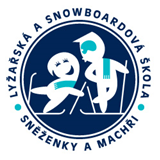 www.snezenkyamachri.czMgr. Ilona SkálováV Domkách 19301 00  PlzeňIČO: 270 133 tel.: 739 088 396Školení instruktorů sjíždění SLČR – zahájení/dokončeníMísto pořádání: Ski areál Klínovec, Krušné hory
Místo ubytování a stravování: Penzion Lenka - Loučná pod KlínovcemZahájení: 	V pátek 8. 12. 2023 v 9:00 hod – 1. část kurzu.		Sraz tohoto kurzu je v 9 hod u pokladny Dámské sjezdovky.		V pátek 8. 12. 2023 v 17:30 hod – 2. část kurzu.		Sraz tohoto kurzu je na ubytování.Ukončení: V neděli 10. 12. 2023 v 16:00 hod.V případě nepříznivých sněhových podmínek bude rozhodnuto nejpozději 6. 12. 2023. Náhradní termín 15. – 17. 12. 2023.S sebou: sjezdové lyže s rádiusem menším než 15m, supershorties (lyže s délkou do 1m a rádiusem cca 7m), psací potřeby. V případě, že kurz dokončujete (jste na 2. části) je potřeba na místě odevzdat fotografii pasového formátu, aby mohla být vystavena průkazka s kvalifikací.Školení je určeno členům Svazu lyžařů ČR starším 18-ti let, kteří mají zájem o získání kvalifikace IL SLČR. Při úspěšném absolvování školení + složení zkoušky z teorie + složení zkoušky z praxe splní účastník jednu z podmínek pro získání uvedené kvalifikace. Pro získání kvalifikace je potřeba splnit i druhou podmínku, tj. aby účastník také absolvoval II. část školení (víkend v prosinci 2024). Kvalifikace je pak platná až do 31. 12. pátého roku po ukončení školení.Rozsah doškolení:V průběhu 3 kalendářních dnů: technika a metodika sjíždění, metodická praxe, teoretická část, zkoušky z obou částí.Obsah školení:Technika a metodika Etapy základního lyžování Podmínkou účasti je členství ve Svazu lyžařů ČR a zaplacený členský příspěvek.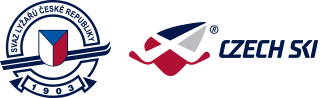 